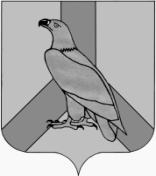 АДМИНИСТРАЦИЯДАЛЬНЕРЕЧЕНСКОГО ГОРОДСКОГО ОКРУГАПРИМОРСКОГО КРАЯПОСТАНОВЛЕНИЕ01 августа 2022г.                      г. Дальнереченск                                     № 928-паОб утверждении перечня управляющих организаций для управления многоквартирным домом, в отношении которого собственниками помещений в многоквартирном доме не выбран способ управления таким домом или выбранный способ управления не реализован, не определена управляющая организация В соответствии с частью 17 статьи 161 Жилищного кодекса Российской Федерации, Федерального закона от 06.10.2003 № 131 «Об общих принципах организации местного самоуправления в Российской Федерации», Постановления Правительства Российской Федерации от 21.12.2018  № 1616 «Об утверждении Правил определения управляющей организации для управления многоквартирным домом, в отношении которого собственниками помещений в многоквартирном доме не выбран способ управления таким домом или выбранный способ управления не реализован, не определена управляющая организация, и о внесении изменений в некоторые акты Правительства Российской Федерации, руководствуясь Уставом Дальнереченского городского округа, администрация Дальнереченского городского округаПОСТАНОВЛЯЕТ:1.Утвердить перечень управляющих организаций для управления многоквартирным домом, в отношении которого собственниками помещений в многоквартирном доме не выбран способ управления таким домом или выбранный способ управления не реализован, не определена управляющая организация (прилагается).2. В течение 3 рабочих  дней со дня  утверждения постановления уведомить управляющие организации о принятии данного перечня.3.Организационно-информационному отделу администрации Дальнереченского городского округа,  разместить настоящее постановление на официальном сайте Дальнереченского городского округа.Глава Дальнереченского городского округа                                                                                    С.В. СтарковУтвержденпостановлениемадминистрации Дальнереченского городского округаот 01 августа 2022 г. № 928-паПеречень управляющих организаций для управления многоквартирным домом, в отношении которого собственниками помещений в многоквартирном доме не выбран способ управления таким домом или выбранный способ управления не реализован, не определена управляющая организация №ОрганизацияРуководительЮридический /Фактический адресРеквизитыКонтактные данные1ИП Порошина Е.Н.Порошина Елена Николаевна692135 Приморский край, г. Дальнереченск, ул. Графская, 8, кв. 35ИНН 250606803067ОРГН 31525060000279189089728646elena32318@mail.ru2ООО «Дальнереченская управляющая компания»Шуршенко Владимир Сергеевич692135 Приморский край, г. Дальнереченск, ул. Уссурийская, д. 50, офис 6ИНН 2511117605  ОГРН 1212500019269